«Масленица» ежегодно проводится в нашем детском саду и стала уже традиционным и любимым для детей. Вот и в этом году дети стали участниками проводов Масленицы. Всю неделю дети готовились к этому событию и ждали его с нетерпением. На занятиях они узнали, как раньше на Руси праздновали Масленицу, что означает и откуда берет начало этот обычай.Традиционно на празднике мы провожали Зиму и встречали Весну.Как положено на празднике, дети от души веселились: водили хоровод вокруг Масленицы, пели русскую народную песню «Блины», частушки, играли в игру «Гори, гори ясно».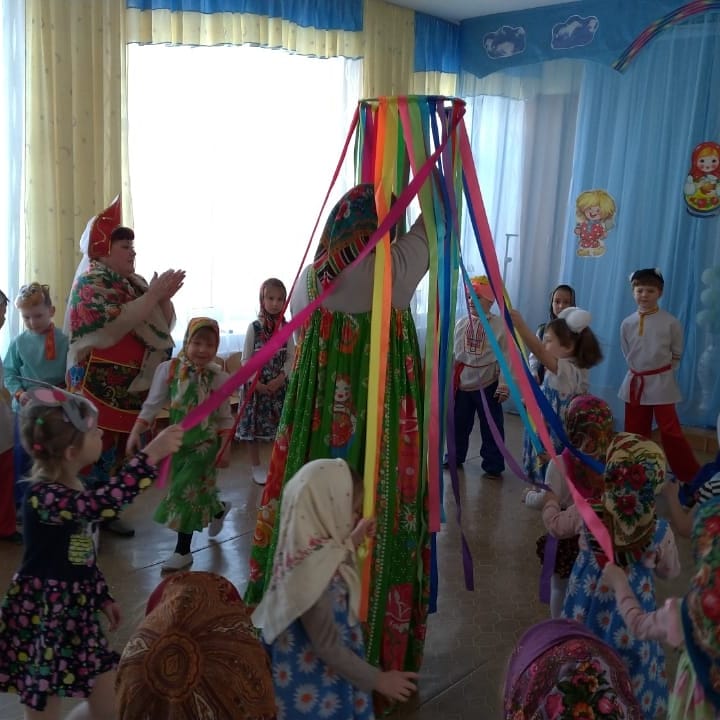 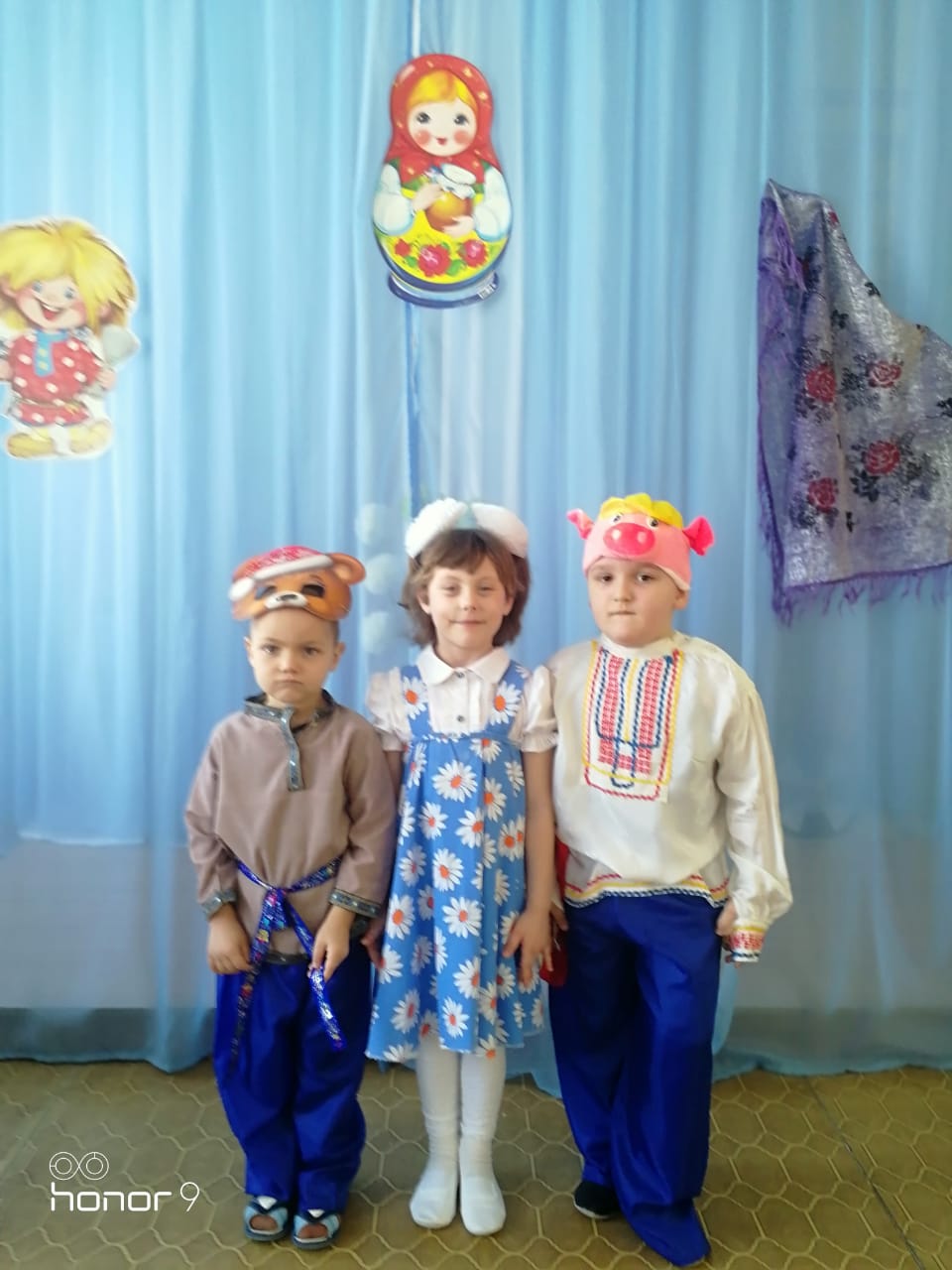 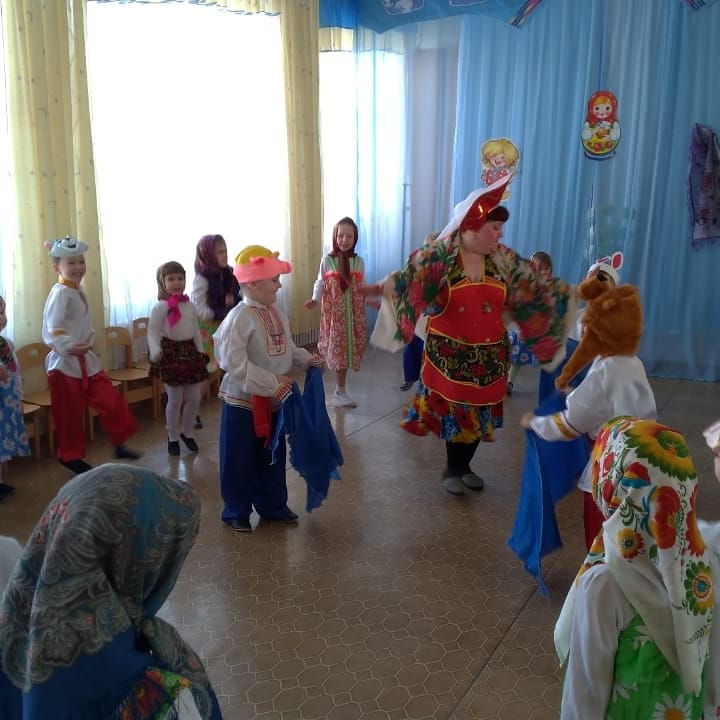 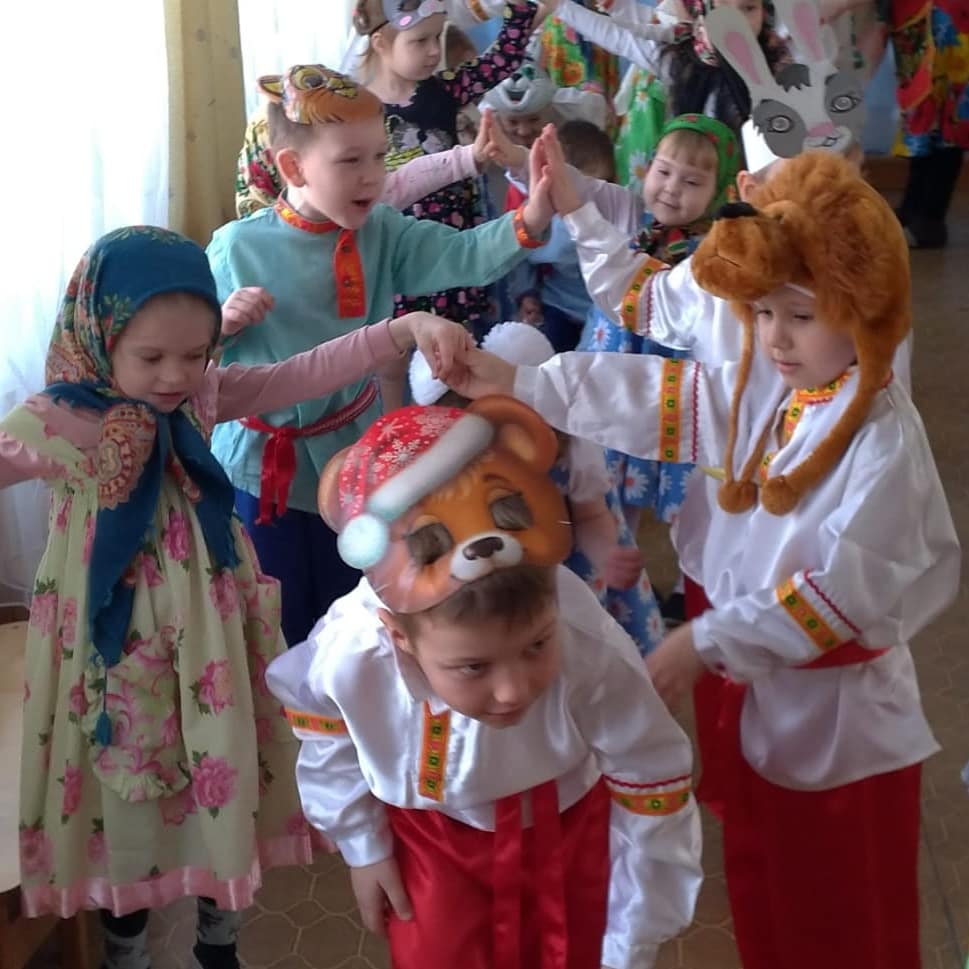 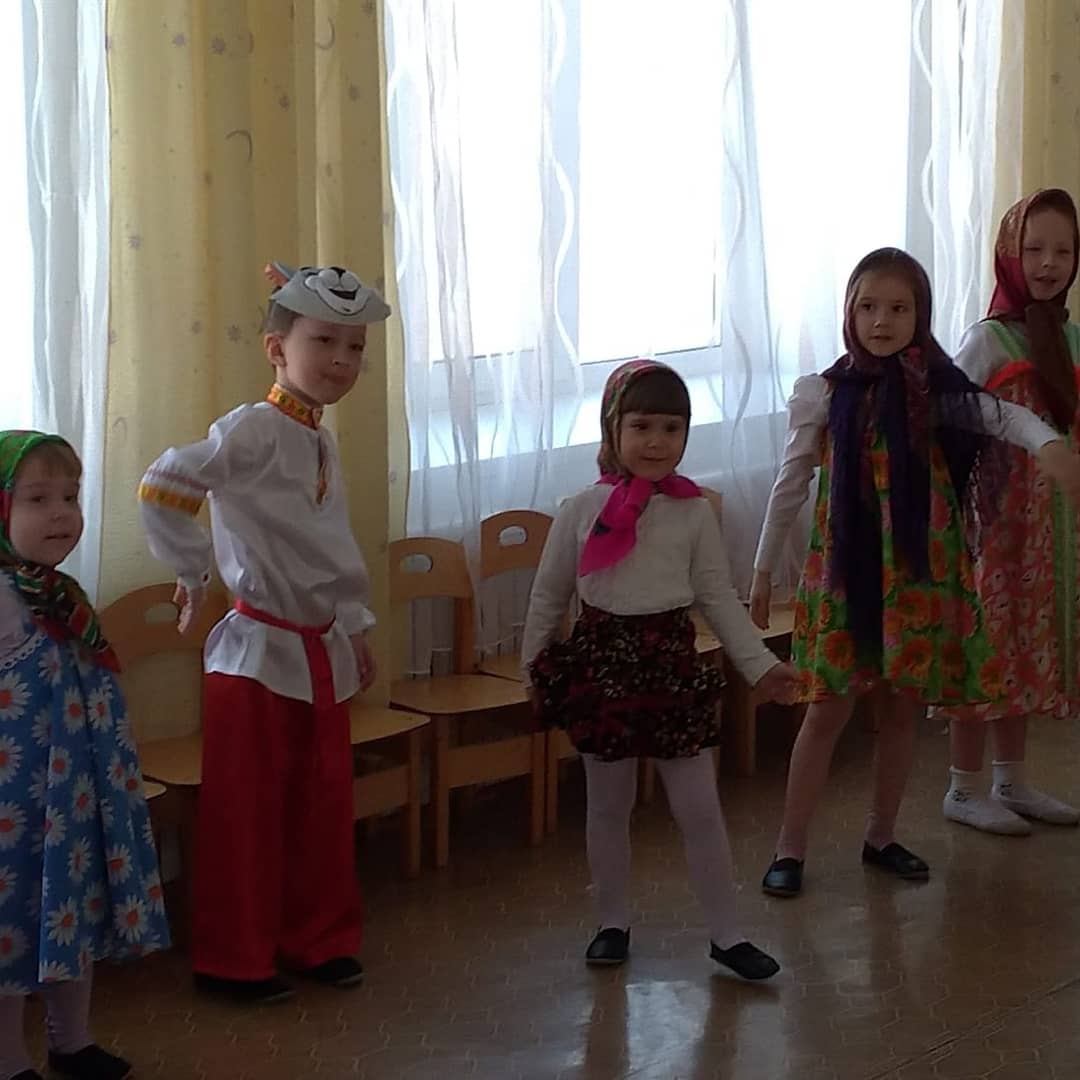 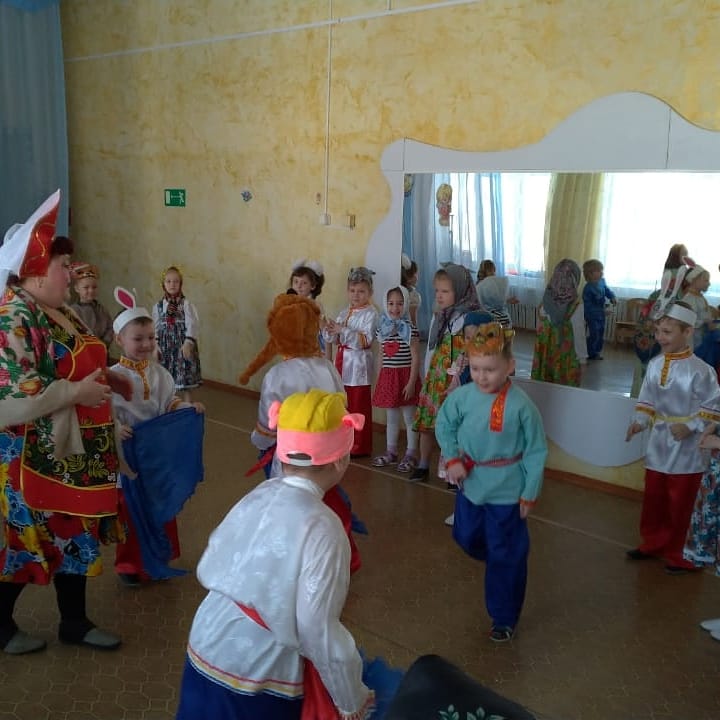 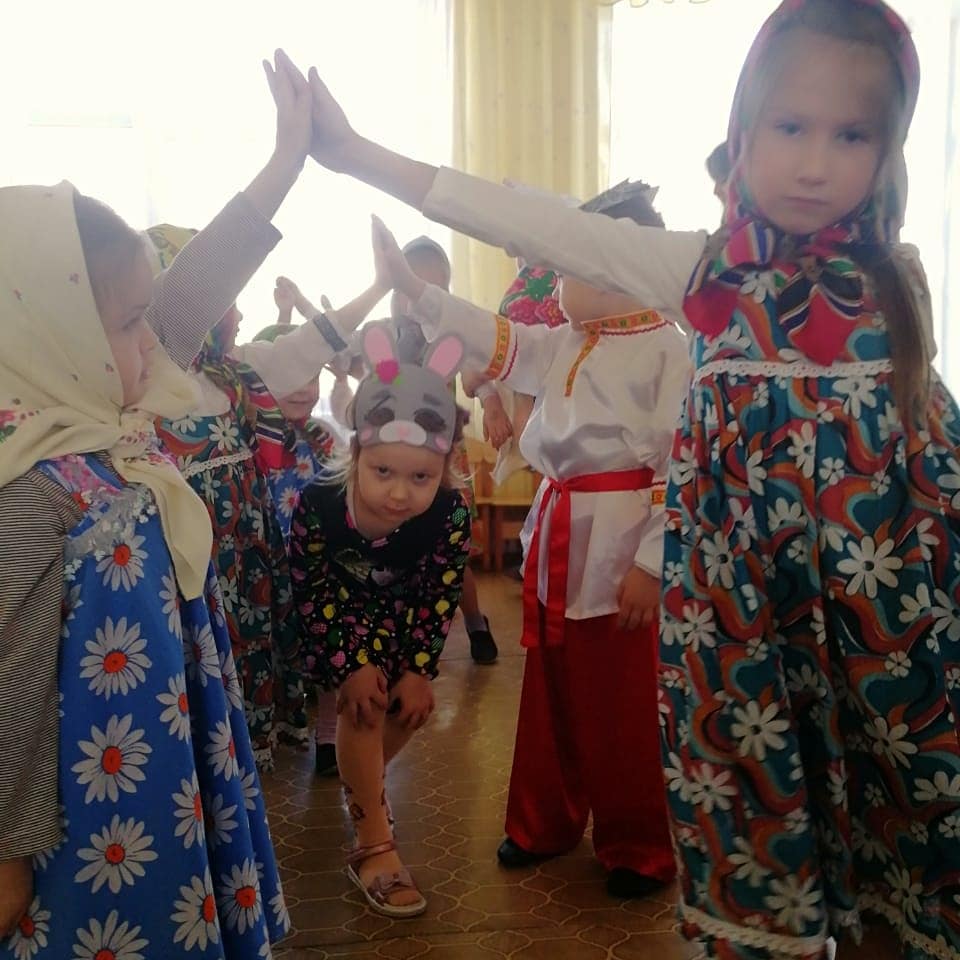 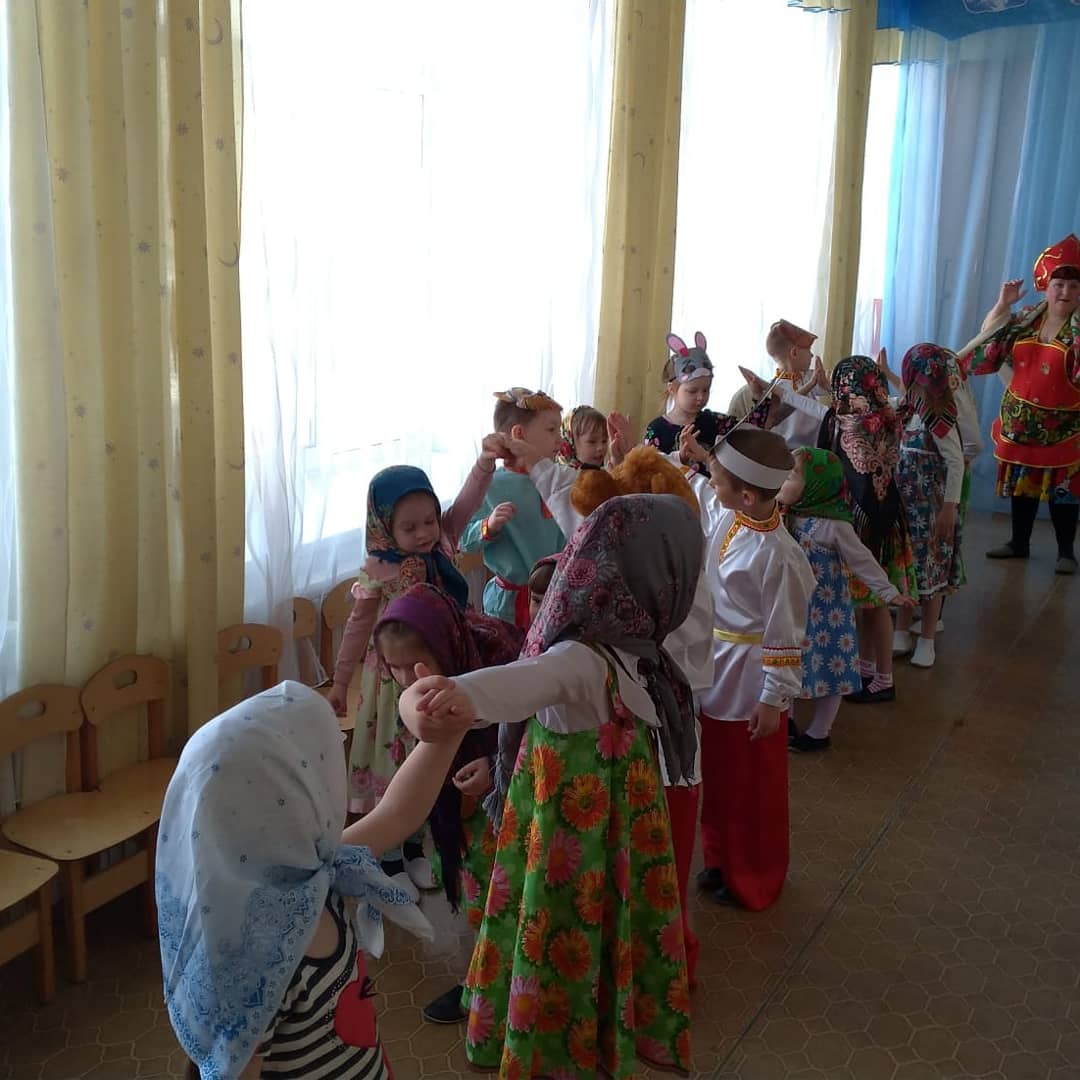 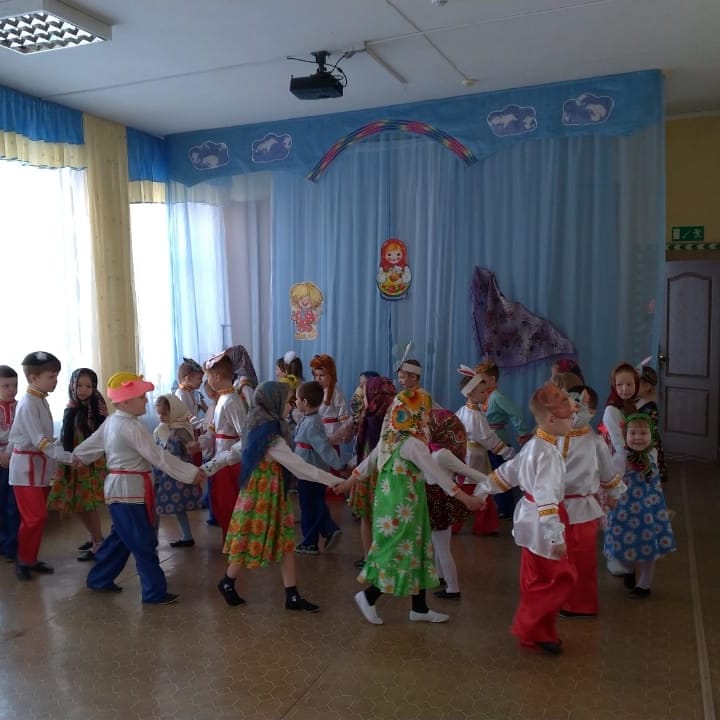 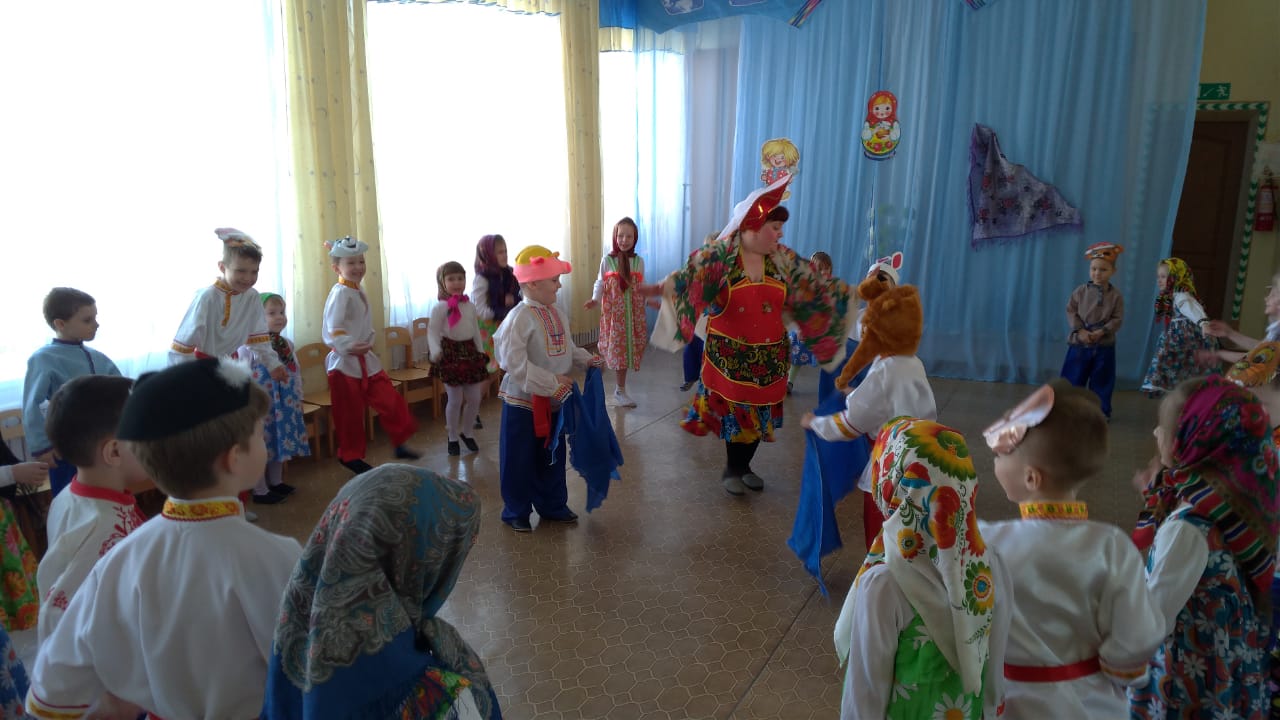 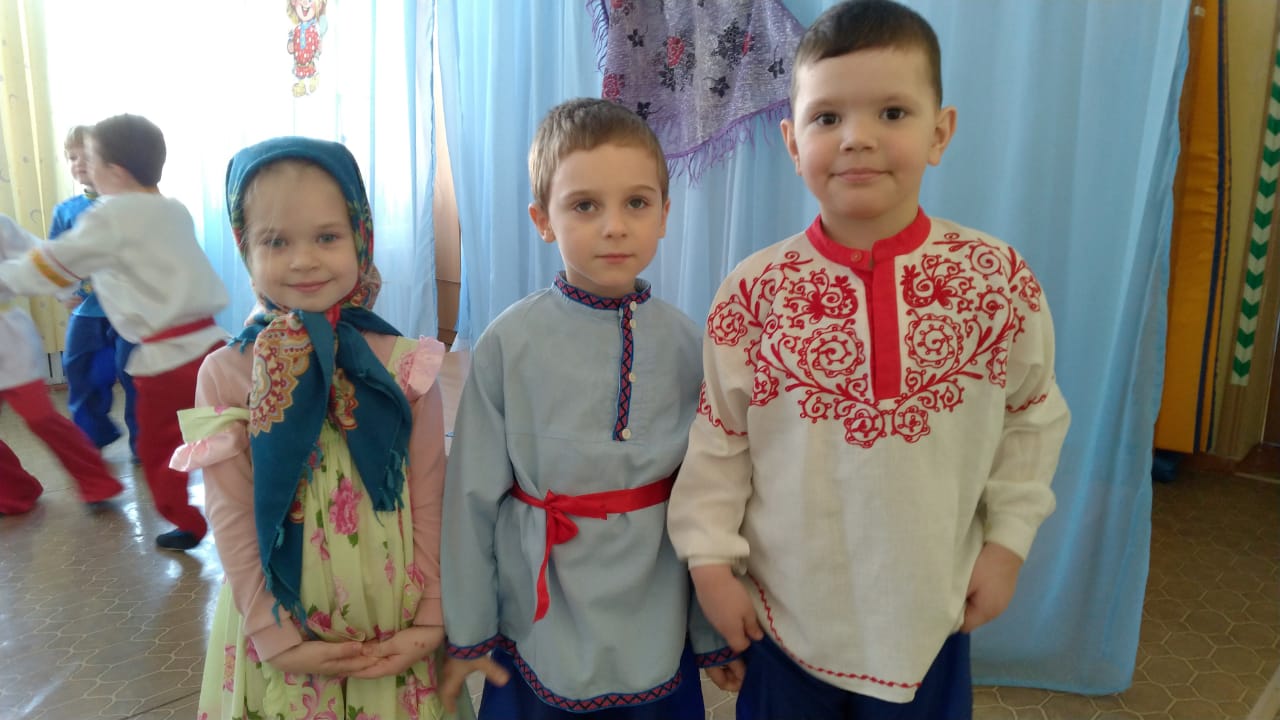 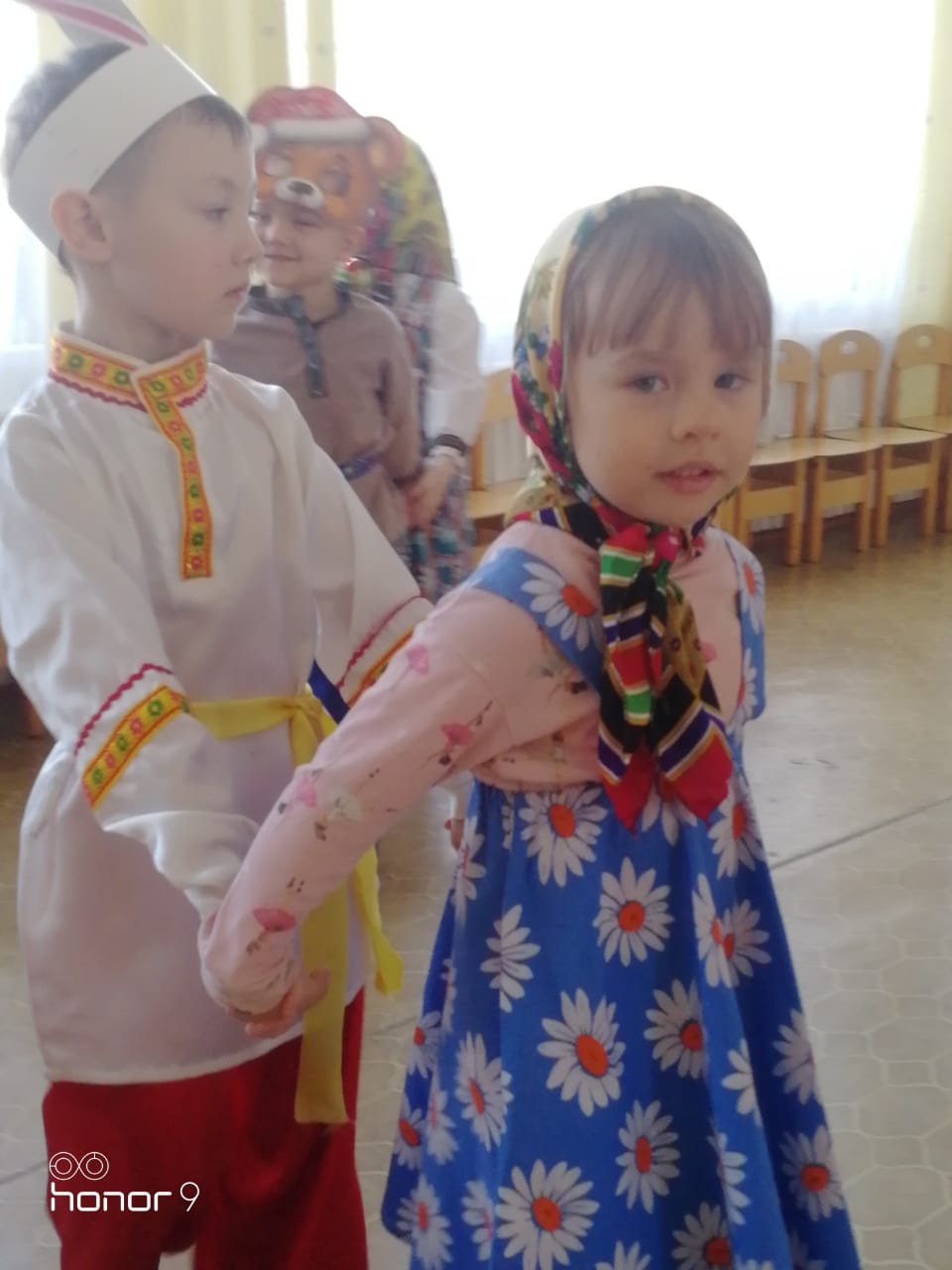 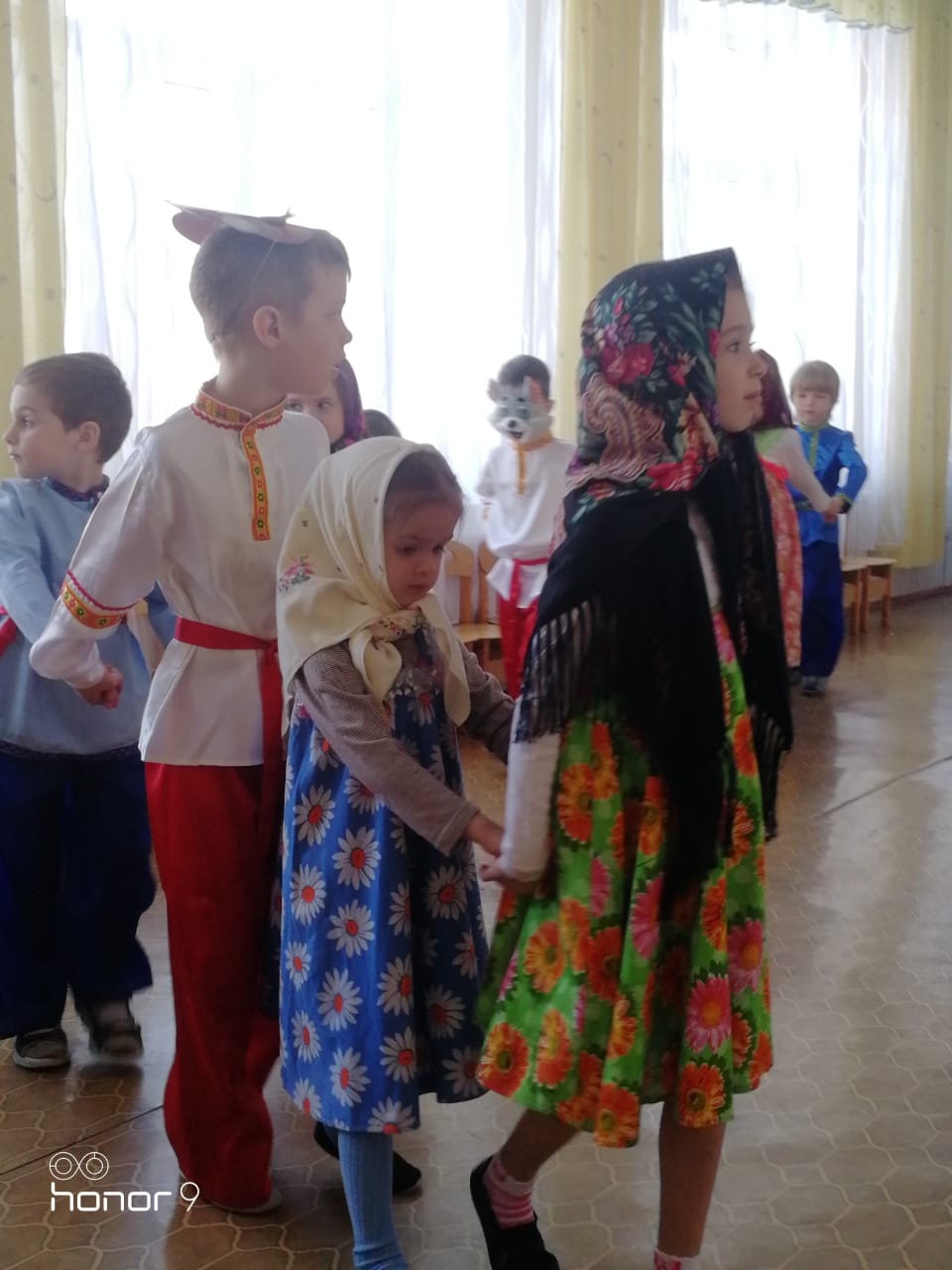 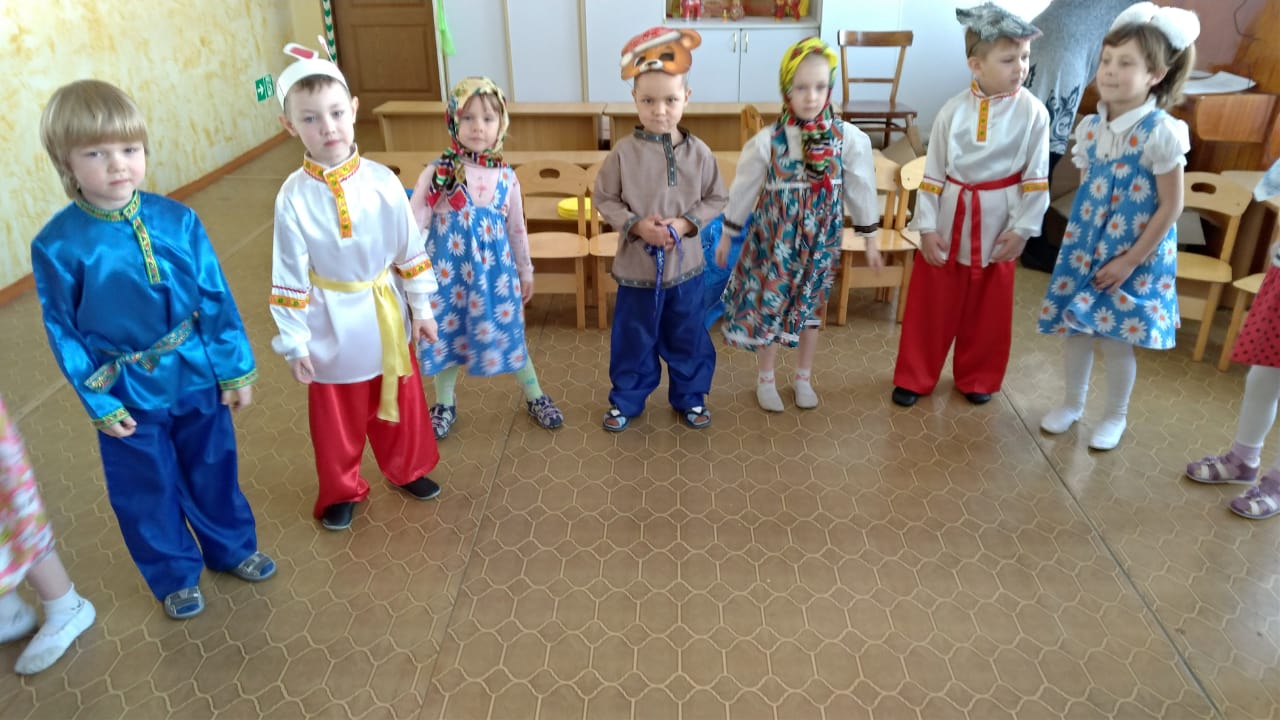 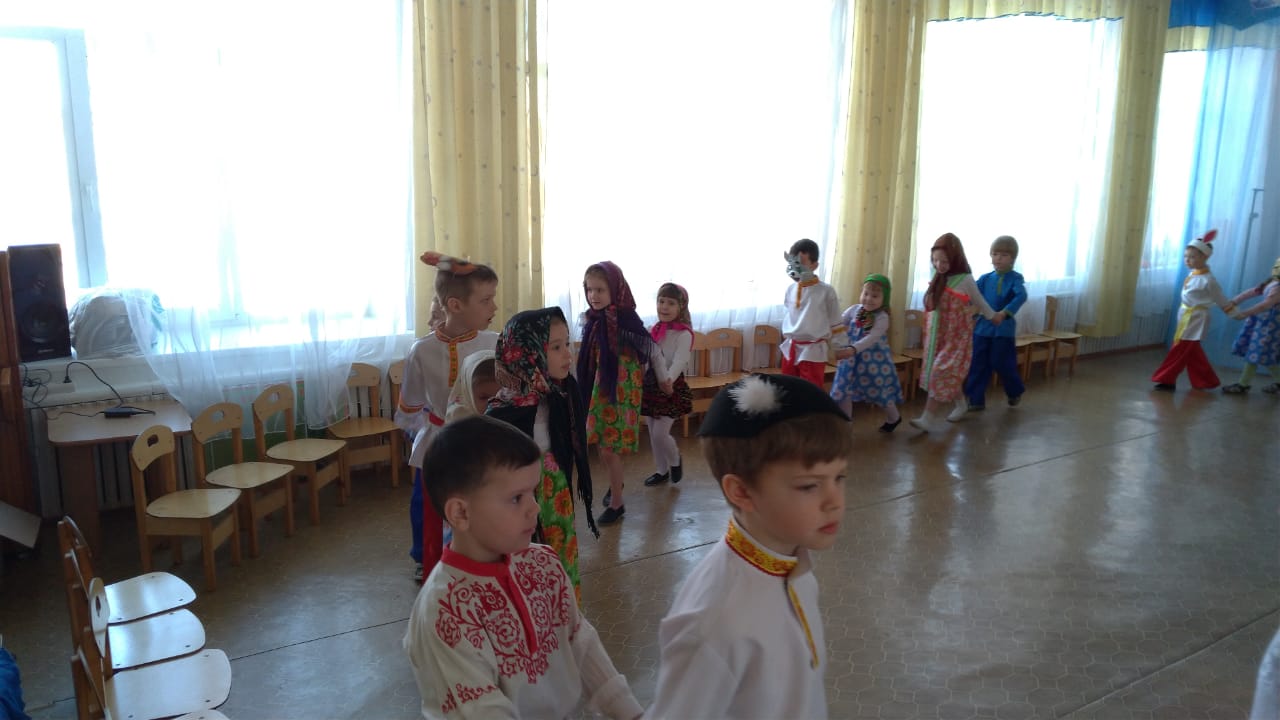 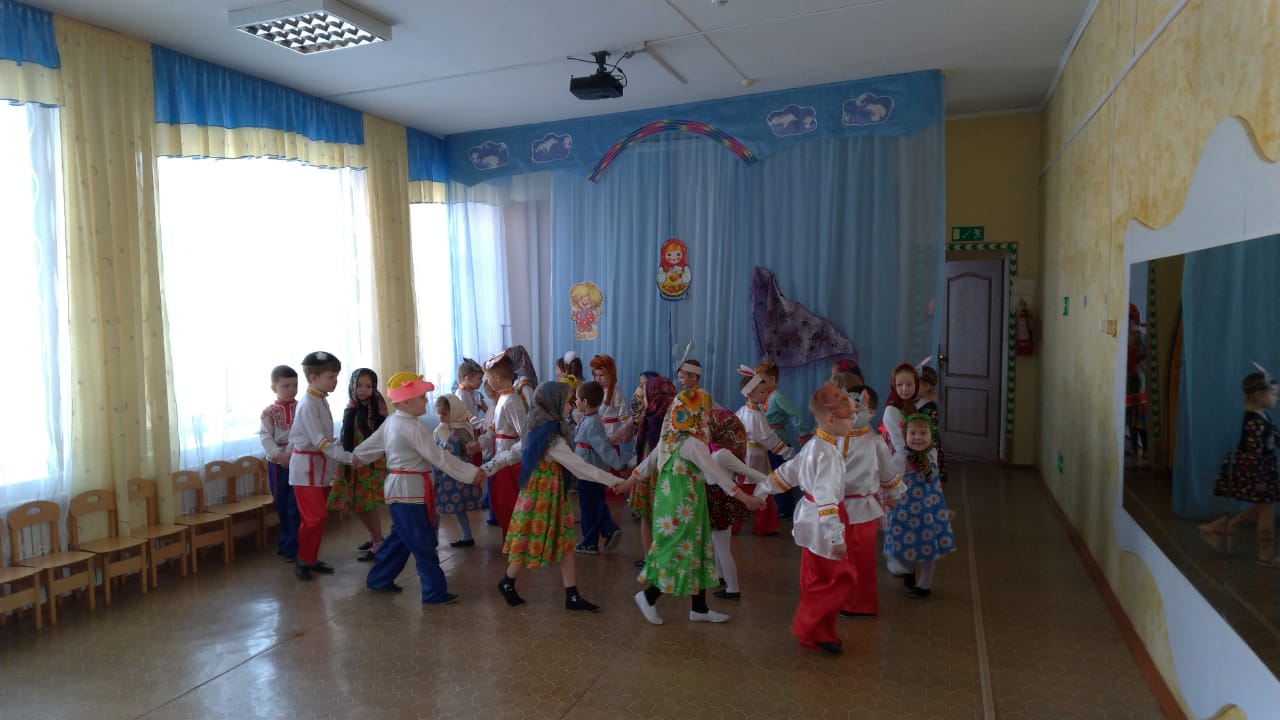 